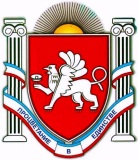 П О С Т А Н О В Л Е Н И Еот «28» октября 2016г.    № 384 г. ДжанкойО внесении изменений в постановление администрацииДжанкойского района Республики Крым от 31 декабря 2014г. №106    В соответствии со статьей 299 Гражданского кодекса Российской Федерации, Федеральным законом от 12 января 1996 года № 7-ФЗ                               «О некоммерческих организациях», пунктом 3 части 1 статьи 15, частью                                                        1 статьи 51 Федерального закона  от 06 октября 2003 года №131-ФЗ «Об общих принципах организации местного самоуправления в Российской Федерации», Законом Республики Крым от 21 августа 2014 года № 54-ЗРК «Об основах местного самоуправления в Республике Крым», статьями 44, 67, 72 Устава муниципального образования Джанкойский район Республики Крым, администрация Джанкойского района Республики Крым                                                                п о с т а н о в л я е т:1. Внести в постановление администрации Джанкойского района Республики Крым от  31   декабря 2014г. № 106 «О закреплении на праве оперативного управления муниципального имущества за общеобразовательным учреждением «Марьинский учебно-воспитательный комплекс «школа-детский сад» Джанкойского района Республики Крым следующие изменения:В приложении к постановлению администрации Джанкойского района Республики Крым от 31   декабря 2014г. № 106 строку заменить строкой следующего содержания2	2. Отделу муниципального имущества и земельных отношений администрации Джанкойского района  Республики Крым внести соответствующие изменения в  постановление администрации Джанкойского района Республики Крым «О закреплении на праве оперативного управления муниципального имущества за общеобразовательным учреждением «Марьинский учебно-воспитательный комплекс «школа-детский сад» Джанкойского района Республики Крым» от 31 декабря 2014г. № 106.3.   Постановление вступает в силу со дня его официального обнародования на сайте администрации Джанкойского района Республики Крым (djankoiadm.ru).4.  Контроль за исполнением постановления возложить на советника главы администрации  Джанкойского района Республики Крым О.В. Мироненко.Глава администрацииДжанкойского района                                                                    А.И. Бочаров РЕСПУБЛИКА КРЫМАДМИНИСТРАЦИЯ ДЖАНКОЙСКОГО РАЙОНААДМIНIСТРАЦIЯ ДЖАНКОЙСЬКОГО РАЙОНУ РЕСПУБЛІКИ КРИМКЪЫРЫМ ДЖУМХУРИЕТИ ДЖАНКОЙ БОЛЮГИНИНЪ ИДАРЕСИЗдание школышт.13 382 916,002 516 243,00866 673,00Здание школышт.12 432 601,02 361 023,071578,0